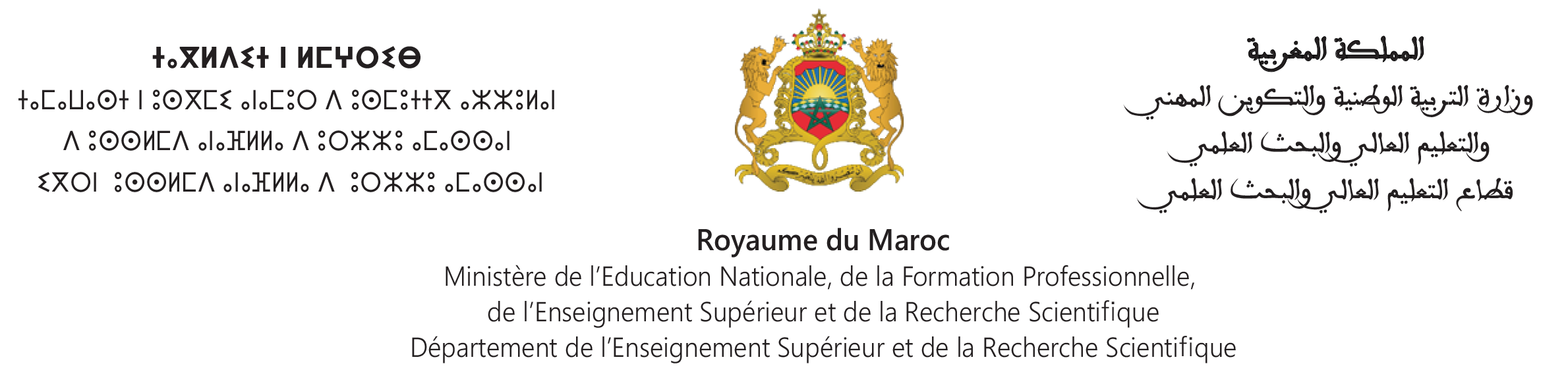 دورة2021تقديمينص دفتر الضوابط البيداغوجية الوطنية على إخضاع المسالك التي استوفت مدة الاعتماد للتقييم من أجل تجديد الاعتماد عند الاقتضاء. ولهذا الغرض وحرصا على تجانس عملية الخبرة على المستوى الوطني، فقد تم إعداد مطبوع تقييم نموذجي. لذا، فالجامعات مدعوة لإخضاع مسالك الإجازة في التربية المعتمدة دورة 2018 لعملية التقييم الذاتي طبقا لهذا المطبوع. ويرتكز مطبوع التقييم النموذجي على أربعة محاور:المحور الأول :التعريف بالمسلكالمحور الثاني: معطيات عامة وإحصائيةالمقياس 1 : الإعلان عن فتح التكوينالمقياس 2 : تسجيل الطلبة الجددالمقياس 3 : الجدولة الزمنية للتدريسالمقياس 4 : الغلاف الزمني للتدريس والتقييم المقياس5: أعداد الطلبة ومصدرهمالمقياس 6 : استيفاء المسلكالمحورالثالث : الحصيلة والآفاق البيداغوجيةالمقياس 1 :  كيفية القبول.المقياس2: إنجاز برنامج التكوينالمقياس3: وحدات التربيةالمقياس4:تداريبالانغماسالمقياس 5:تقييم التعلماتالمقياس6: ملاءمة الموارد البشريةالمقياس7: ملاءمة الموارد المادية واللوجيستسكيةالمقياس8: الشراكة والتعاون.المقياس 9 : تدبير المسلكالمقياس10:معايير أخرى للتقييم المقياس11  :تجديد اعتماد المسلكالمحورالرابع : استطلاع رأي الطلبة و الشركاء المحور الخامس: إبداء الرأي والتأشيرةفالجامعات مدعوة للإجابة بكامل الدقة والموضوعية على الأسئلة المتعلقة بالمقاييس المحددة واقتراح التوصيات التي من شأنها تحسين التكوينات. وإذا كان مطبوع التقييم الذاتي موحدا، فإن منهجية وطريقة التقييم الذاتي تبقى من صلاحية كل جامعة. غير أنه يتعين وضع لجنة على مستوى المؤسسة والجامعة لتنسيق عملية التقييم الذاتي، إذ يتعين على الجامعات اقتراح التعديلات المناسبة لتحسين الضوابط البيداغوجية الوطنيةالخاصة بسلك الإجازة في التربية وفق النموذج رفقته (الملحق).وبالإضافة إلى المقاييس المحددة في مطبوع التقييم الذاتي النموذجي هذا، فإن الجامعة مدعوة للتطرق إلى مقاييس أخرى للتقييم الذاتي تراها مجدية.  وإذا كان التقييم الذاتي للمسالك يعد بمثابة أداة لاتخاذ القرار من أجل تجديد أو عدم تجديد الاعتماد، فإنه يسمح كذلك بجرد المعلومات المتعلقة بسير المسالك والوقوف على النتائج المحصل عليها واقتراح التدابير الكفيلة بتحسين التكوينات. وهكذا، فالتقييم الذاتي يعد أداة لتحليل الأداء في أفق التحسين المستمر للجودة.  وعلى ضوء التقييم الذاتي، سوف تخضع اقتراحات الجامعات لعملية تجانس في أفق المصادقة عليها على المستوى الوطني. المحورالأول:تعريف المسلكالمحورالثاني: معطيات عامة وإحصائيةالإعلان عن فتح التكوينكيف تم الإعلان عن فتح التكوين؟تسجيل الطلبة الجددالجدولة الزمنية للتدريس الغلاف الزمني للتدريس والتقييم أعداد الطلبة المحورالثالث:الحصيلة والآفاق البيداغوجيةكيفية القبولهل تم احترام شروط قبول الطلبة؟ نعم                 لاإدا كان الجواب "لا'، الرجاء تقديم تفسيرات: ………………………………………………………………………..………………………………………………………………………………………………هل حققت مسطرة الولوج المعتمدة النتائج المتوخاة منها ؟ (مستوى المترشحين المقبولين، أعداد الطلبة، جدوى معايير الانتقاء، ......)	 نعم                 لاالتعليقوالتوصيات والبدائل المقترحة من أجل التحسين:  ……………………………………………………………………………………………………………………………………إنجاز برنامج التكوين (إعطاء معدل لنسبة الإنجاز لجميع الأفواج)هل أنتم راضون عن تنظيم التكوين؟ (المحتوى، برمجة الوحدات، التدرج، المعارف اللازمة للتسجيل بالوحدات، تنظيم التكوين، توزيع الغلاف الزمني، ....)نعم                 لاالتعليقوالتوصيات والبدائل المقترحة من أجل التحسين:  ………………………………………………………………………………………………………………………………………………………………………………………………………………………………………………………………………………………………………………………………………………………………………………………………………………………………………………………………………………………………………………………………………………………………………………………………………………………………………………………………………………………………………………………………………………………………………………………………………………………………………………………………………………………………………………………………………………………………………………………ملاءمة الغلاف الزمني مع محتوى التكوين:من أجل تدريس جميع محتويات البرنامج، هل وجدتم الغلاف الزمني المتوقع ؟غير مناسب                 مناسب                             جد مرتفعوحدات التربيةتداريب الانغماستقييم التعلماتالرجاء تقديم، بالنسبة لجميع الأفواج، عدد وطبيعة وطرق المراقبة المستمرة ملاءمة الموارد البشرية1.6.عدد المتدخلين الذين شاركوا فعليا في التكوين والتاطير2.6. تأطير الدروس المبرمجةهل مكن عدد المتدخلين في المسلك وتخصصاتهم من تحقيق الأهداف المسطرة للتكوين ؟نعم                 لاالتعليق والتوصيات والبدائل المقترحة من أجل التحسين: ………………………………………………………………………………………………………………………………………………هل كانت مشاركة المتدخلين العرضيين مقنعة؟ نعم                 لاهل كانت مساهمة الأطر الإدارية والتقنية في أجرأة المسلك كافية لتحقيق الأهداف المسطرة للتكوين؟نعم                 لاالتعليق والتوصيات والبدائل المقترحة من أجل التحسين: ………………………………………………………………………………………………………………………………………………ملاءمة الموارد المادية واللوجستيكيةهل تم وضع الوسائل المادية واللوجيستيكيةالمرتقبة رهن إشارة المسلك؟ نعم                 لاالتعليق والتوصيات والبدائل المقترحة من أجل التحسين : ………………………………………………………………………………………………………………………………………………هل الوسائل المادية واللوجيستيكيةالتي تم وضعها فعليا رهن إشارة المسلك كانت ملائمة ؟نعم                 لاالتعليق والتوصيات والبدائل المقترحة من أجل التحسين : ………………………………………………………………………………………………………………………………………………هل وجدتم صعوبة في تدبير واستعمال الموارد المادية واللوجستيكية؟نعم                 لاالتعليق والتوصيات والبدائل المقترحة من أجل التحسين : ………………………………………………………………………………………………………………………………………………الشراكة والتعاونهل تم تفعيل الشراكات المتوقعة؟نعم                 لاالتعليق والتوصيات والبدائل المقترحة من أجل التحسين: ………………………………………………………………………………………………………………………………………………ما هو تقييمكم للشراكة؟مقنعة      غير مقنعةالتعليق والتوصيات والبدائل المقترحة من أجل التحسين: ………………………………………………………………………………………………………………………………………………تدبير المسلكما هو دور رئيس الشعبة في تدبير الوحدات؟………………………………………………………………………………………………………………………………………………………………………………………………………………………………………………………………………………………………ما هو دور رئيس الشعبة في تدبير المسلك؟………………………………………………………………………………………………………………………………………………………………………………………………………………………………………………………………………………………………ما هو دور المنسق البيداغوجي للمسلك في تدبير الوحدات والمسلك؟………………………………………………………………………………………………………………………………………………………………………………………………………………………………………………………………………………………………ما هو دور منسقي الوحدات في تدبير الوحدات والمسلك؟………………………………………………………………………………………………………………………………………………………………………………………………………………………………………………………………………………………………هل تم تغيير المنسق البيداغوجي للمسلك؟نعم        لافي حالة تغييره، الرجاء تعليل هذا الإجراء وذكر إجراءات التعيين: …………………………………………………………………………………………………………………………هل تم تغيير منسقي الوحدات؟نعم        لافي حالة تغييره، الرجاء تعليل هذا الإجراء وذكر إجراءات التعيين: ……………………………………………………………………………………………………………هل هناك هيئة تهتم بتنسيق وتدبير المسلك:نعم        لافي حالة الإيجاب، الرجاء توصيف لطبيعة وتنظيم هذه الهيئة: ……………………………………………………………………………………………………………………………………هل وضعتم هيئة لتنسيق وتدبير المسلك؟نعم        لافي حالة الإيجاب، الرجاء توصيف الهيئة: ………………………………………....................................………………………………………………………………………………………………………هل تجدون أن تنسيق وتدبير المسلك مرضي ؟نعم        لاالتعليق والتوصيات والبدائل المقترحة من أجل التحسين: ………………………………………………………………………………………………………………………………………………معايير أخرى للتقييمتجديد اعتماد المسلكهل تعتقدون أن الأهداف الرئيسية للتكوين قد حققت؟ نعم          نعم نسبيا          لاما هي أهم أسباب النجاح/ أو الإكراهات المرتبطة بهذا التكوين؟……………………………………………………………………………………………………………………هل ترغبون في تجديد اعتماد هذا المسلك؟نعملاالتعليق والتوصيات: ……………………………………………………………………………………هل هناك ارتباط أو تفاعل بين المسلك ومسالك أخرى تابعة للمؤسسة؟نعملافي حالة الإيجاب، إعطاء لائحة هذه المسالك، مع وصف طبيعة هذا التفاعل: ………………………………………………………………………………………………تجديد الاعتمادبدون تعديلاتتجديد الاعتماد مع تعديلات.تحديد طبيعة التعديلات المقترح إدخالها على المسلك من أجل تحسينه (إلحاق مرفق توضيحي عن أسباب التعديل وكذا لائحة الوحدات وعناصرها والغلاف الزمني موزعة حسب الفصول، سواء في حالة التعديل أوعدمه)تركيبة أعضاء المسلكطبيعة التكوين (دروس، أشغال توجيهية، أشغال تطبيقية، تداريب،,,,)الأساليب البيداغوجيةنظام المراقبة المستمرةالشراكةأخرالمحورالرابع: استطلاع الآراءاستطلاع رأي الطلبة اختيار عينة ممثلة للطلبة من أجل تعبئة الأسئلة التالية والعمل على تصنيف هذه النتائج مع تقديم حجم العينة وتشكيلتها.استطلاع رأي الشركاء اختيار عينة ممثلة للشركاء من أجل تعبئة الأسئلة التالية والعمل على تصنيف هذه النتائج مع تقديم حجم العينة وتشكيلتها.المحورالخامس:إبداء الرأي والتأشيرةتجديد اعتماد المسلك:		 موافقة		 اعتراضتعليل الرأي:……………………………………………………………………………………………………………………………………………………………………………………………………………………………………………………………………………………………………………………………………………………………………………………………………………………………………………………………………………………………………………………………………………………………………………………………………………………………………………………………………………………………………………………………………………………………………………………………………………………………………………………………………………………………………………………………………………………………………………………………………………………………………………………………………………………………………………………………………………………………………تجديد اعتمادالمسلك:		 موافقة		 اعتراضتعليل الرأي:…………………………………………………………………………………………………………………………………………………………………………………………………………………………………………………………………………………………………………………………………………………………………………………………………………………………………………………………………………………………………………………………………………………………………………………………………………………………………………………………………………………………………………………………………………………………………………………………………………………………………………………………………………………………………………………………………………………………………………………………………………………………………………………………………………………………………………………………………………………………………………………………………………………………………………………………………………………………………………………………………………………………………………………………………………………………………………………………………………………………………تجديد اعتماد المسلك:		 موافقة		 اعتراضتعليل الرأي:…………………………………………………………………………………………………………………………………………………………………………………………………………………………………………………………………………………………………………………………………………………………………………………………………………………………………………………………………………………………………………………………………………………………………………………………………………………………………………………………………………………………………………………………………………………………………………………………………………………………………………………………………………………………………………………………………………………………………………………………………………………………………………………………………………………………………………………………………………………………………………………………………………تجديد اعتماد المسلك:		 موافقة		 اعتراضتعليل الرأي:…………………………………………………………………………………………………………………………………………………………………………………………………………………………………………………………………………………………………………………………………………………………………………………………………………………………………………………………………………………………………………………………………………………………………………………………………………………………………………………………………………………………………………………………………………………………………………………………………………………………………………………………………………………………………………………………………………………………………………………………………………………………………………………………………………………………………………………………………………………………………………………………………………………………………………………………………………………………………………………………………………………………………………………………………………………………………………………………………………………………………………………………………………………………………………………………………………………………………………………………………………………………………………………………………………………………………………………………………………………………………………………………………………………………………………………………………………………………………………………………………………………………………………………………………………………………………………………رمز اللجنة الوطنية لتنسيق التعليم العالي(خاص بمديرية التعليم العالي والتنمية البيداغوجية)تاريخ الوصول(خاص بمديرية التعليم العالي والتنمية البيداغوجية)......../.......  /.2021الجامعةالمؤسسةعنوان المسلك2018تاريخ الاعتمادمطبوع التقييم الذاتي لمسلك الإجازة في التربية(يجب تعبئة مطبوع التقييم الذاتي حتى في حالة عدم الرغبة في تقديم طلب تجديد الاعتماد)تجديد اعتماد المسلكنعم بدون تغييرنعم بإدخال تغييراتلاهاميجب تعبئة مطبوع التقييم الذاتي وإرساله إلى مديرية التعليم العالي والتنمية البيداغوجيةعبر المنصة المخصصة لاعتماد المسالكفي نسختان إليكترونيتان: نسخة Word ونسخةPDF متضمنة للتأشيرات المطلوبة قبل 19فبراير2021الجامعةالمؤسسةعنوان المسلكالحقل المعرفي الأساسيالتخصص/التخصصاتالشعبة الأساسية :الشعبة الأساسية :الشعب المتدخلة في المسلكالشعب الأخرى:الشعب الأخرى:الشعب المتدخلة في المسلكالاسم والنسب:الاسم والنسب:المنسق البيداغوجيالإطار:الإطار:المنسق البيداغوجيالتخصص:التخصص:المنسق البيداغوجيالبريد الإلكتروني: البريد الإلكتروني: المنسق البيداغوجيالمؤسسة:المؤسسة:المنسق البيداغوجيالشعبة:الشعبة:المنسق البيداغوجيمهام أخرى للمنسق البيداغوجي رئيس شعبةمنسق لمسالك أخرىأذكر عدد المسالك: .............منسق لوحدات بالمسلك أو بمسالك أخرى:أذكر عدد الوحدات: .............مهام بيداغوجية أخرى(حدد): مهام أخرى للمنسق البيداغوجي رئيس شعبةمنسق لمسالك أخرىأذكر عدد المسالك: .............منسق لوحدات بالمسلك أو بمسالك أخرى:أذكر عدد الوحدات: .............مهام بيداغوجية أخرى(حدد): المنسق البيداغوجيهل تم تغيير المنسق البيداغوجي؟هل تم تغيير المنسق البيداغوجي؟المنسق البيداغوجيلانعم  المنسق البيداغوجيإدا كان الجواب نعم، أذكر اسم المنسق الجديد، وأسباب هذا التغيير:إدا كان الجواب نعم، أذكر اسم المنسق الجديد، وأسباب هذا التغيير:المنسق البيداغوجيالسنة الجامعية لفتح التكوينعدد الأفواج المسجلة(الرجاء إعطاء الأسباب في حالة عدم تسجيل عدد الأفواج القانونية)تاريخ تخرج أول فوجأدوات التواصلالنشرالنشرالنشروثائق ورقية (ملصقات، مطويات، مذكرات وزارية، ...)المؤسسةالجامعةجامعات أخرىمواقع الانترنيتالمؤسسةالجامعةأخرى (تحديدها)صحافة (جرائد، إذاعة،...)جهويةوطنيةأخرى (تحديدها)تعليق وتوصيات من أجل التحسين:………………………………………………………………………………………………………………………………………………………………………………………………………تعليق وتوصيات من أجل التحسين:………………………………………………………………………………………………………………………………………………………………………………………………………تعليق وتوصيات من أجل التحسين:………………………………………………………………………………………………………………………………………………………………………………………………………تعليق وتوصيات من أجل التحسين:………………………………………………………………………………………………………………………………………………………………………………………………………هل هناك من نظام للتوجيه عند التسجيل الأول؟إذا كان الجواب بنعم :هل هناك من نظام للتوجيه عند التسجيل الأول؟إذا كان الجواب بنعم :هل هناك من نظام للتوجيه عند التسجيل الأول؟إذا كان الجواب بنعم :نعم لاعلى أي مستوى ؟الجامعةالمؤسسةالشعيةالمسلكالرجاء تقديم وصف مقتضب لهذا النظام (الإجراءات، المعايير، ,,,, )التعليقوالتوصيات والبدائل المقترحة من أجل التحسين:…………………………………………………………………………………………………………………………………………………الرجاء تقديم وصف مقتضب لهذا النظام (الإجراءات، المعايير، ,,,, )التعليقوالتوصيات والبدائل المقترحة من أجل التحسين:…………………………………………………………………………………………………………………………………………………الرجاء تقديم وصف مقتضب لهذا النظام (الإجراءات، المعايير، ,,,, )التعليقوالتوصيات والبدائل المقترحة من أجل التحسين:…………………………………………………………………………………………………………………………………………………الرجاء تقديم وصف مقتضب لهذا النظام (الإجراءات، المعايير، ,,,, )التعليقوالتوصيات والبدائل المقترحة من أجل التحسين:…………………………………………………………………………………………………………………………………………………الرجاء تقديم وصف مقتضب لهذا النظام (الإجراءات، المعايير، ,,,, )التعليقوالتوصيات والبدائل المقترحة من أجل التحسين:…………………………………………………………………………………………………………………………………………………فترة التسجيلفترة انطلاق التدريس فترة التقويم المستمرفترة الامتحانات النهائية، عند الاقتضاءفترة الامتحانات الاستدراكيةاحترام الجدولة السنوية للتدريس وتقييم التعلماتالتعليقوالتوصيات والبدائل المقترحة من أجل التحسين:  الغلاف الزمني الأسبوعي للتدريس بالنسبة للطالبعدد المراقبات المستمرة في الفصلالغلاف الزمني المخصص للمراقبات المستمرة في الفصلالغلاف الزمني المخصص للمراقبة النهائية المستمرة الغلاف الزمني المخصص للمراقبات الاستدراكيةالتعليقوالتوصيات والبدائل المقترحة من أجل التحسين:  الفوجالسنة الجامعيةالعدد المحدد في الملف الوصفي المعتمدالفوجالسنة الجامعيةالعدد المحدد في الملف الوصفي المعتمدعدد الطلبات المتوصل بها عدد الطلبات المتوصل بها عدد الطلبة المقبولينعدد الطلبة المسجلينالفوج الأولالفوج الثانيالفوج الثالثاستيفاء المسلكالفوج الأولالفوج الثانيالفوج الثالثعدد المسجلينعدد  الخريجينعدد  المنسحبين من التكوينالتعليقوالتوصيات والبدائل المقترحة من أجل التحسين:  ……………………………………………………………………………………………………………………………………………التعليقوالتوصيات والبدائل المقترحة من أجل التحسين:  ……………………………………………………………………………………………………………………………………………التعليقوالتوصيات والبدائل المقترحة من أجل التحسين:  ……………………………………………………………………………………………………………………………………………التعليقوالتوصيات والبدائل المقترحة من أجل التحسين:  ……………………………………………………………………………………………………………………………………………نوعية التدريسالغلاف الزمني المتوقعالغلاف الزمني المنجزتعليقدروس نظريةأعمال توجيهيةأشغالتطبيقيةأنشطة تطبيقية على شكل عمل ميدانيالتداريبأخر (حدد)نوع الوحداتالتعليقوالتوصيات والبدائل المقترحة من أجل التحسين (المحتوى، الغلاف الزمني، التنظيم البرمجة، التأطير، تقييمالتعلمات، استيفاء الوحدات، المهارات، انخراط واهتمام الطلبة بهذه الوحدات، انعكاسات هذه الوحدات، الإكراهات، .....)علوم التربية والديداكتيك وسيكولوجية التربيةاللغاتتكنولوجيا المعلومات والتواصلتدبير المشاريع التربوية والمقاولاتيةتدريب الانغماس في وسط تربويأخر (حدد)طريقة التأطيرتأطير أكاديمي       تأطير مهنيهل مكان ومدة التدريب مقنعة؟ نعم                   لاالتعليق والتوصيات والبدائل المقترحة من أجل التحسين: ………………………………………………………………………………………………………………………………………………ما هي إجراءات تتبع وتقييم التداريب؟……………………………….........................................………………………………………………………………………………………………………التعليق والتوصيات والبدائل المقترحة من أجل التحسين: ………………………………………………………………………………………………………………………………………………هل تم إجراء التقييم المستمر بالنسبة لكل الوحدات؟ نعم                   لاحدد معدل عدد المراقبات المستمرة بالوحداتحدد طبيعة التقييم المستمرهل تم إجراء امتحان نهائي؟ نعم                   لاأذكر طريقة احتساب نقطة الوحدة (النسب المئوية لنقط المراقبة نقطة التقييم المستمر / نقط الامتحان النهائي)التعليق والتوصيات والبدائل المقترحة من أجل التحسين: ………………………………………………………………………………………………………………………………………………التعليق والتوصيات والبدائل المقترحة من أجل التحسين: ………………………………………………………………………………………………………………………………………………عدد الرسميينعدد الرسميينعدد الرسميينعدد الرسميينعدد الرسميينعددالمتدخلين العرضيين الوطنيين عددالمتدخلين العرضيين الوطنيين عددالمتدخلين العرضيين الدوليين أ,ـت,ع,أ,م,أ,مساعدأطر أخرىأطر أخرىعددالمتدخلين العرضيين الوطنيين عددالمتدخلين العرضيين الوطنيين عددالمتدخلين العرضيين الدوليين أ,ـت,ع,أ,م,أ,مساعد(تحديدها)(تحديدها)مهنيينأكاديميينعددالمتدخلين العرضيين الدوليين التعليق والتوصيات والبدائل المقترحة من أجلالتحسين: ……………,,,,,,,,,,,,,,,,,,,,,,,,,,,,……………………………………………………………………………………………………التعليق والتوصيات والبدائل المقترحة من أجلالتحسين: ……………,,,,,,,,,,,,,,,,,,,,,,,,,,,,……………………………………………………………………………………………………التعليق والتوصيات والبدائل المقترحة من أجلالتحسين: ……………,,,,,,,,,,,,,,,,,,,,,,,,,,,,……………………………………………………………………………………………………التعليق والتوصيات والبدائل المقترحة من أجلالتحسين: ……………,,,,,,,,,,,,,,,,,,,,,,,,,,,,……………………………………………………………………………………………………التعليق والتوصيات والبدائل المقترحة من أجلالتحسين: ……………,,,,,,,,,,,,,,,,,,,,,,,,,,,,……………………………………………………………………………………………………التعليق والتوصيات والبدائل المقترحة من أجلالتحسين: ……………,,,,,,,,,,,,,,,,,,,,,,,,,,,,……………………………………………………………………………………………………التعليق والتوصيات والبدائل المقترحة من أجلالتحسين: ……………,,,,,,,,,,,,,,,,,,,,,,,,,,,,……………………………………………………………………………………………………التعليق والتوصيات والبدائل المقترحة من أجلالتحسين: ……………,,,,,,,,,,,,,,,,,,,,,,,,,,,,……………………………………………………………………………………………………نوع المؤطريننوع المؤطرينالتعليق والتوصيات والبدائل المقترحة من أجل التحسينهل المتدخلين من المؤسسة قاموا بتأطير جميع الدروس المبرمجة؟نعمنعم نسبيا لاهل المتدخلين العرضيين قاموا بتأطير جميع الدروس المبرمجة؟نعمنعم نسبيا  لاإعطاء تقييمكم للتكوين باعتماد سلم من 1 إلى 5 (1 غير مرض – 5 جد مرض)12345سير الدروسسير الأشغال التطبيقيةطرق المراقبة المستمرةتنمية المهارات والكفايات المهنيةجواب المسلك لانتضاراتكمعناصر أخرى :…………..…………..…………..…………..…………..…………..…………..…………..…………..…………..…………..…………..…………..…………..…………..…………..…………..…………..…………..…………..…………..…………..…………..…………..…………..…………..…………..…………..…………..…………..…………..…………..…………..…………..…………..…………..عناصر أخرى :…………..…………..…………..…………..…………..…………..…………..…………..…………..…………..…………..…………..…………..…………..…………..…………..…………..…………..…………..…………..…………..…………..…………..…………..…………..…………..…………..…………..…………..…………..…………..…………..…………..…………..…………..…………..عناصر أخرى :…………..…………..…………..…………..…………..…………..…………..…………..…………..…………..…………..…………..…………..…………..…………..…………..…………..…………..…………..…………..…………..…………..…………..…………..…………..…………..…………..…………..…………..…………..…………..…………..…………..…………..…………..…………..عناصر أخرى :…………..…………..…………..…………..…………..…………..…………..…………..…………..…………..…………..…………..…………..…………..…………..…………..…………..…………..…………..…………..…………..…………..…………..…………..…………..…………..…………..…………..…………..…………..…………..…………..…………..…………..…………..…………..عناصر أخرى :…………..…………..…………..…………..…………..…………..…………..…………..…………..…………..…………..…………..…………..…………..…………..…………..…………..…………..…………..…………..…………..…………..…………..…………..…………..…………..…………..…………..…………..…………..…………..…………..…………..…………..…………..…………..عناصر أخرى :…………..…………..…………..…………..…………..…………..…………..…………..…………..…………..…………..…………..…………..…………..…………..…………..…………..…………..…………..…………..…………..…………..…………..…………..…………..…………..…………..…………..…………..…………..…………..…………..…………..…………..…………..…………..إعطاء تقييمكم للشراكة مع المسلك باعتماد سلم من 1 إلى 5 (1 غير مرض – 5 جد مرض)12345الانخراط في التدريس (دروس، ندوات، الأشغال التطبيقية، ورشات، ,,)الانخراط في تأطير التداريبوالأشغال التطبيقية استجابة المواصفات المهنية للخريج لانتظاراتكمعناصر أخرى :…………..…………..…………..…………..…………..…………..…………..…………..…………..…………..…………..…………..…………..…………..…………..…………..…………..…………..…………..…………..…………..…………..…………..…………..…………..…………..…………..…………..…………..…………..…………..…………..…………..…………..…………..…………..عناصر أخرى :…………..…………..…………..…………..…………..…………..…………..…………..…………..…………..…………..…………..…………..…………..…………..…………..…………..…………..…………..…………..…………..…………..…………..…………..…………..…………..…………..…………..…………..…………..…………..…………..…………..…………..…………..…………..عناصر أخرى :…………..…………..…………..…………..…………..…………..…………..…………..…………..…………..…………..…………..…………..…………..…………..…………..…………..…………..…………..…………..…………..…………..…………..…………..…………..…………..…………..…………..…………..…………..…………..…………..…………..…………..…………..…………..عناصر أخرى :…………..…………..…………..…………..…………..…………..…………..…………..…………..…………..…………..…………..…………..…………..…………..…………..…………..…………..…………..…………..…………..…………..…………..…………..…………..…………..…………..…………..…………..…………..…………..…………..…………..…………..…………..…………..عناصر أخرى :…………..…………..…………..…………..…………..…………..…………..…………..…………..…………..…………..…………..…………..…………..…………..…………..…………..…………..…………..…………..…………..…………..…………..…………..…………..…………..…………..…………..…………..…………..…………..…………..…………..…………..…………..…………..عناصر أخرى :…………..…………..…………..…………..…………..…………..…………..…………..…………..…………..…………..…………..…………..…………..…………..…………..…………..…………..…………..…………..…………..…………..…………..…………..…………..…………..…………..…………..…………..…………..…………..…………..…………..…………..…………..…………..رأي وخاتم المنسق البيداغوجيرأي وخاتم رؤساء الشعب المتدخلة في المسلكرأي وخاتم رئيس المؤسسة التي يوطنبها المسلكرأي وخاتم رئيس الجامعة